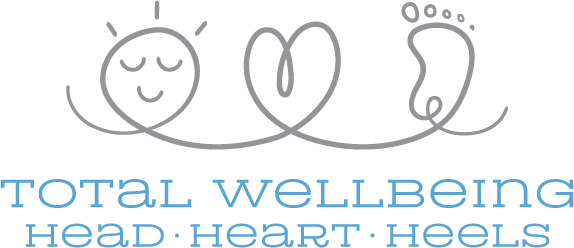 Wellness Committee/Workgroup Members_______________________________________________________________________School/Division/Work UnitAs you build your committee, strive to include the following perspectives: One representative from each physical location where your school/division/work unit has 30+ employees Representatives from different departments Employees that represent each major type of job in your school/division/work unit: Staff Faculty Managers Non-managers  Human Resources Communications Other job types represented:  ___________________________________________________________________________________________________________________________________________________NameEmail AddressRoleWellness Champion